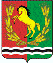 АДМИНИСТРАЦИЯМУНИЦИПАЛЬНОГО ОБРАЗОВАНИЯВОЗДВИЖЕНСКИЙ СЕЛЬСОВЕТАСЕКЕЕВСКОГО  РАЙОНА  ОРЕНБУРГСКОЙ  ОБЛАСТИП О С Т А Н О В Л Е Н И Е12.12.2022                      с. Воздвиженка                                       № 50- пОб организации электронного документооборота с использованием электронной подписи в государственной информационной системе «Единая система юридически значимого электронного документооборота и делопроизводства Оренбургской области»В целях организации электронного документооборота и единого порядка работы сотрудников Администрации муниципального образования «Асекеевский район» Оренбургской области с электронными документами в государственной информационной системе «Единая система юридически значимого электронного документооборота и делопроизводства Оренбургской области»:Признать правомерным электронный обмен документами, подписанными электронной подписью, между сотрудниками Администрации муниципального образования «Асекеевский район» Оренбургской области.Электронный документооборот производить в соответствии с регламентом регламента применения электронной подписи в государственной информационной системе «Единая система юридически значимого электронного документооборота и делопроизводства Оренбургской области» в  Администрации муниципального образования «Асекеевский район» Оренбургской области и подведомственных организациях, утвержденным постановлением от 23.11.2022 г. №  1003-п «Об организации электронного документооборота с использованием электронной подписи в государственной информационной системе «Единая система юридически значимого электронного документооборота и делопроизводства Оренбургской области»».Контроль за исполнением настоящего Постановления оставляю за собой.Постановление вступает в силу со дня его подписания. Глава сельсовета:                                                                            Б.Г. Юртаев